СОВЕТ ДЕПУТАТОВМУНИЦИПАЛЬНОГО ОБРАЗОВАНИЯБУДОГОЩСКОЕ ГОРОДСКОЕ ПОСЕЛЕНИЕКИРИШСКОГО МУНИЦИПАЛЬНОГО РАЙОНАЛЕНИНГРАДСКОЙ ОБЛАСТИРЕШЕНИЕОтчет главы администрации муниципального образования Будогощское городское поселение Киришского муниципального района Ленинградской области об итогах социально-экономического развитияБудогощского городского поселенияКиришского муниципального района в 2022году и задачах на 2023 год.	Заслушав и обсудив отчет главы администрации муниципального образования Будогощское городское поселение Киришского муниципального района Ленинградской области  об итогах социально-экономического развития Будогощского городского поселения Киришского муниципального района в 2022 году и задачах на 2023 год, совет депутатов Будогощского городского поселения Киришского муниципального района Ленинградской области РЕШИЛ:Отчет главы администрации муниципального образования Будогощское городское поселение Киришского муниципального района Ленинградской области об итогах социально-экономического развития Будогощского городского поселения Киришского муниципального района в 2022 году и задачах на 2023 год принять к сведению.Признать работу главы администрации муниципального образования Будогощское городское поселение  Киришского муниципального района Ленинградской области за 2022 год удовлетворительной.Опубликовать отчет об итогах социально-экономического развития Будогощского городского поселения Киришского муниципального района в 2022 году и задачах на 2023 год на официальном сайте budogoschskoe.ru  и в газете «Будогощский вестник».Глава муниципального образованияБудогощское городское поселениеКиришского муниципального района Ленинградской области							С.В. ФроловРазослано: в дело-2, Резинкину И.Е., прокуратура. ОтчетГлавы администрации муниципального образования Будогощское городское поселение Киришского муниципального района Ленинградской областиоб итогах социально-экономического развития Будогощского городского поселения Киришского муниципального района в 2022 годуи задачах на 2023 год.Доходы и расходы поселения                                                                                                                                                                   Основным источником доходной части  МО Будогощского городского поселение являются безвозмездные поступления из бюджетов других уровней.Всего за  2022 год потупило доходов в сумме  161 167,3 тыс.рублей, в том числе:Налоговые доходы – 18 522,5 тыс.руб;Неналоговые доходы – 5 236,5 тыс.руб.Безвозмездные поступления – 137 408,3 тыс.руб.Расходная часть бюджета исполнена в размере 159 346,4 тыс.рублей, что составляет  97,18%. Исполнение расходной части менее 100% связано с тем, что:В 2022 году не исполнены бюджетные обязательства по муниципальным контрактам:- МК №64 от 11.07.2022г на сумму 2 021 784,00 руб. с ООО «ПСО «ТИМРУС» на «Разработка проектно-сметной документации на капитальный ремонт Будогощского районного дома культуры по адресу: Ленинградская область, Киришский район, г.п.Будогощь, ул.Исполкомовская, д.1», не получено положительное заключение госэкспертизы;- МК №104 от 12.12.2022г на сумму 2 051 565,52 руб. (неисполненный остаток 1506277,46 руб.) с МП «ККП г.п.Будогощь» на «Обслуживание (содержание) дорог в поселении», переходящий МК, срок действия до 31.12.2023г.По всем статьям расходы производились согласно смет расходов.За счет субсидий из областного бюджета:При реализации областного закона  (147-оз) на сумму  2 873 564 руб. 00 коп.    выполнены следующие работы по деревням: - ремонт дорог общего пользования местного значения в деревнях: Кукуй, Луг, Новая, Званка, Яшкино, Могилево(2 574 554 (два миллиона пятьсот семьдесят четыре тысячи пятьсот пятьдесят четыре) руб. 42 коп).- ремонт уличного освещения в деревнях: Кукуй и Могилево ул.Хотица в д.Кукуй, ул.Ручейная в д.Могилево.(299 009,58 руб. (Двести девяносто девять тысяч девять рублей 58 копеек),При реализации областного закона  (3-оз) на сумму– 1 212 529 рублей, выполнены работы: - по ремонту участка дороги по ул. Зеленая Набережная, ул. Школьная в г.п. Будогощьразмере (727 490 (семьсот двадцать семь тысяч четыреста девяносто) руб. 39 коп.),работы по ремонту уличного освещения ул. Рождественская(485 038,61 руб. (Четыреста восемьдесят пять тысяч тридцать восемь рублей 61 копейка),- За счет средств Комитета по агропромышленному и рыбохозяйственному комплексу ЛО и местного бюджета на сумму – 81 274,52 руб. (Восемьдесят одна тысяча двести семьдесят четыре рубля 52 копейки), на площади 11,26  га., выполнены  работы по проведению химических мероприятий по уничтожению борщевика Сосновского на территории Будогощского городского поселения; проведение комплекс услуг по оценке эффективности проведенных химических мероприятий по уничтожению борщевика Сосновского- 33 429,18 рублей (Тридцать три тысячи четыреста двадцать девять рублей 18 копеек), копеек  .- На средства Управления Ленинградской области по организации и контролю деятельности по обращению с отходами и бюджетом поселения  на сумму 6 179 858,36 руб. (шесть миллионов сто семьдесят девять тысяч восемьсот пятьдесят восемь рублей тридцать шесть копеек) выполнены мероприятия по созданию мест (площадок) накопления твердых коммунальных отходов :г.п. Будогощь: ул. Кирпичная, д.4, ул. Заводская д. 94, ул. Советская 89, ул. Советская д.111, ул. Советская д.75, ул. Советская д.48, ул.Боровая д.6, ул. Учительская,д. 2, ул. Кооперативная, д. 8, ул. Железнодорожная (у водонапорной башни), Коммунальная водоканал, ул. Комсомольская 45 , ул. Новая 32.- в рамках  региональной адресной программы «Переселение граждан из аварийного жилищного фонда на территории Ленинградской области в 2019-2025 годах», утв. Постановлением Правительства Ленинградской области от 01.04.2019 г. №134 проведены работы по  расселению аварийного жилья. В 2022 году были расселены : ул. Железнодорожная  д.6 - 3 кв.ул. Железнодорожная  д.6 - 6 кв.ул. Железнодорожная  д.16 - 4 кв.ул. Кирпичная д. 11 - 3 кв.ул. Школьная д. 41, корп.3- 3 кв.ул. Строителей д. 13 - 1 кв.ИТОГО: 20 квартир, из них: 1 к.к.- 10,2 к.к.-73 к.к.-3Приобретено 20 квартир, из них:в г. Кириши - 13 (1 к.к. -5, 2 к.к. – 4, 3 к.к. – 3, 4 к.к. -1)в г.п. Будогощь -7 (1 к.к.- 3, 2 к.к. -3, 3 к.к.- 1).Дополнительно на экономию приобретено 3 квартиры для расселения ул. Железнодорожная  д.9  из них:в г. Кириши – 2 (1 к.к. -1, 2 к.к. – 1)в г.п. Будогощь -1 (2 к.к. -1),ИТОГО:  приобретено 23 квартиры на сумму 80 014 600,00 руб.- В рамках Федеральной программы «Формирование комфортной городской среды» выполнены работы по благоустройству общественной территории от физкультурно-оздоровительного комплекса ул. Октябрьская д.68 до жилого дома № 93 по ул. Советская г.п. Будогощь . на сумму 11 495 000 (одиннадцать миллионов четыреста девяносто пять тысяч) руб. 22 коп., - средства федерального бюджета в размере 3 140 204,16 (три миллиона сто сорок тысяч двести четыре) руб. 16 коп.;- средства областного бюджета Ленинградской области в размере  6 860 446 (шесть миллионов восемьсот шестьдесят тысяч четыреста сорок шесть) руб. 03 коп.;- средства бюджета муниципального образования муниципального образования Будогощское городское поселение Киришского муниципального района Ленинградской области в размере 1 494 350 (один миллион четыреста девяносто четыре тысячи триста пятьдесят) руб. 03 коп.На  работы по содержанию общественных территорий в г.п. Будогощь израсходовано - 299 288,10 руб. (Двести девяносто девять тысяч тринадцать рублей 25 копеек. Выполнены работы (улицы, газоны, площади и скверы) по адресам:-г.п. Будогощь, ул. Коммунальная- г.п. Будогощь, Центральная площадь на ул. Советская- г.п. Будогощь, сквер «Семидесятилетия освобождения г.п. Будогощь от немецко-фашистских захватчиков».- на работы по содержанию и ремонту детских площадок, спортивных площадок, уличных тренажеров израсходовано - 191 475,31 руб. (Сто девяносто одна тысяча четыреста семьдесят пять рублей 31 копейка)Администрация Будогощского городского поселения Киришского мунципального района Ленинграсдкой области  - на ликвидацию несанкционированных свалок на территории муниципального образования израсходовано – 479 736 руб. 40 копеек , в том числе:ликвидация несанкционированной свалки в д.Авдетово289 220,40 руб. (двести восемьдесят девять тысяч двести двадцать рублей 40 копеек),ликвидация несанкционированной свалки в г.п. Будогощь, ул. Заводская190 516,00 руб. (сто девяносто тысяч пятьсот шестнадцать рублей 00 копеек),На работы по сбору и вывозу мусора с территории контейнерных площадок, не относящегося к составу ТКО,  работы по содержанию контейнерных площадок для сбора ТКО израсходовано – 1 252 621 руб. 53 коп.  - на содержание воинских захоронений   направлено -  99 999,04 руб. (Девяносто девять тысяч девятьсот девяносто девять рублей 04 копейки),- на обслуживание (содержание) дорог в поселении израсходовано – 2 529 674 руб.08 коп.- на работы по содержанию автодороги на подходах к мостовому переходу через р.Пчевжа в границах  населенных пунктов израсходовано 242 328,26 руб. (Двести сорок две тысячи триста двадцать восемь рублей 26 копеек),- на работы по содержанию и техническому обслуживанию сетей инженерно-технического обеспечения – 200 000,00 руб.  руб. (линии электроснабжения).- работы по нанесению дорожной разметки  - 286 427,40 руб. (Двести восемьдесят шесть тысяч четыреста двадцать семь рублей 40 копеек), В соответствии «Проектом организации дорожного движения на автомобильных дорогах МО Будогощское городское поселение Киришского муниципального района Ленинградской области» выполнены следующие работы : г.п. Будогощь, ул. Железнодорожная, ул. Кооперативная, ул. Школьная, ул. Лесная, ул. Советская.- на ритуальные принадлежности израсходовано - 62 250,00 руб.  (Шестьдесят две тысячи двести пятьдесят рублей 00 копеек),Было приобретено: - на дорогах : .п. Будогощь, ул. Советская, ул. Октябрьская, ул. Кооперативная, ул. М.Горького, ул. Железнодорожная, ул. Калинина, ул. Зеленая Набережная, ул. Боровая, ул. Школьная, ул. Новая, ул. Заводская был выполнен  ямочный ремонт дорог на сумму - 252 106,10 руб. (Двести пятьдесят две тысячи сто шесть рублей 10 копеек).- работы по окашиванию травы - 99 929,58руб (девяносто девять тысяч девятьсот двадцать девять рублей 58 копеек), руб- приобретение  и установка дорожных знаков в рамках мероприятий по содержанию дорог 152 284,00 руб. (Сто пятьдесят две тысячи двести восемьдесят четыре рубля 00 копеек),Место установки -  г.п. Будогощь,  перекресток ул. Калинина и ул. Зеленая набережная                              Таблица № 2Место установки -  г.п. Будогощь,  Перекресток ул. Максима Горького и Зеленая набережная 					- проведен  ремонт кровли муниципального жилого дома по адресу: ул. Заводская, д.1, г.п.Будогощь на сумму - 710 482,13 руб. (семьсот десять тысяч четыреста восемьдесят два рубля тринадцать копеек),- проведены работы по ликвидации (сносу)  аварийных жилых домов расселенных в 2021 году на сумму  607 436,58 руб. (шестьсот семь тысяч четыреста тридцать шесть рублей пятьдесят восемь копеек),По адресам: г.п. Будогощь, ул. Железнодорожная д.25; ул. Исполкомовская д.4; ул. Исполкомовская д.7; ул. Кирпичная д.4; ул. Кирпичная д.9; ул. Октябрьская д.3.- актуализирована  схема водоснабжения и водоотведения муниципального образования Будогощское городское поселение на сумму 199 950 руб. (Сто девяносто девять тысяч девятьсот пятьдесят) рублей 00 копеек,- проведены работы по дезинсекции (акарицидная обработка) на территории мест отдыха у воды: берег озера «Зеленое» (берег у ул. Зеленая Набережная и берег у проезда Фестивальный), берег  озера «Черёмуховое» (со стороны г.п. Будогощь) и берег озера «Авдетовское» (со стороны д. Кукуй), площадью 7692,3 кв.м, на сумму 5 769,23 руб. (Пять тысяч семьсот шестьдесят девять рублей 23 копейки),- работы по водолазному обследованию и очистки дна озеро Зеленое, озеро Черёмуховое в районе мест массового отдыха населения  выполнены на 35 000,00 руб. (Тридцать пять тысяч рублей 00 копеек),- противопожарное опахивание вдоль границы с лесом у д. Половинник, д. Солоницы Киришского района Ленинградской области выполнено на сумму 50 000,00 руб.  (Пятьдесят тысяч рублей 00 копеек).- выполнены работы по разработке проектной и рабочей документации по созданию муниципальной системы оповещения населения Будогощского городского поселения и подключению к региональной автоматизированной системе централизованного оповещения населения (РАСЦО) Ленинградской области на сумму - 99 000,00 руб. (девяносто девять тысяч) рублей 00 копеек,- начаты  работы по разработке проектно-сметной документации на капитальный ремонт Будогощского районного дома культуры на сумму - 2 021 784 рублей (два миллиона двадцать одна тысяча семьсот восемьдесят четыре рубля 00 копеек),Соглашения, заключенные в 2022 году о передаче части полномочий поселения Киришскому муниципальному району – 19 375,8 тыс.руб.Из-за отсутствия специалистов достаточной квалификации в поселении, в  2022  году между администрацией Будогощское городское  поселения и администрацией Киришского муниципального района заключены  соглашения о передаче части полномочий, а именно:Вопросы в области ГО и ЧС, создание и обслуживание авар.-спасательные службы,  формирования на сумму – 288,7 тыс.рублей;Вопросы по обеспечению жителей поселения услугами связи, общественного питания, торговли и бытового обслуживания на сумму – 125,1 тыс. рублей;По формированию, исполнению и контролю за исполнением бюджета на сумму 718,7 тыс. рублей;КСП внешний муниципальный контроль – 220,2 тыс.руб.Полномочия по созданию условий для развития малого бизнеса – 25,0 тыс.рублей;Полномочия по вывозу умерших людей  внебольничных условиях – 159,5 тыс.руб.;Полномочия по содержанию мест захоронения на территории муниципального образования – 1180,2 тыс.руб.;Полномочия по ген.плану и архитектуре – 595,0 тыс.руб;Полномочия в области жилищных отношений – 0,8 тыс.руб;Полномочия по созданию условий для предоставления транспортных услуг населению и организации транспортного обслуживания населения – 3019,0 тыс.руб.;Полномочия по созданию условий для организации досуга и обеспечения жителей поселения услугами организаций культуры – 11687,2 тыс.руб.;Полномочия по организации библиотечного обслуживания населения – 1356,5 тыс.руб.В 2022 году:-  Документооборот в администрации поселения составил  6540 что на  6,1 %  меньше  чем в прошлом,  в том числе: телефонограммы от организаций   41 шт.; телефонные обращения (устные)  граждан –   8 шт.;- Документы принятые по факсу –  3 шт.;- Заявления от граждан – 369 шт;  по муниципальным услугам – 326 шт.- Постановления, распоряжения и другие документы от областных и районных органов – 88 шт.;- Постановления администрации Будогощского городского поселения  -  358 шт.;- Распоряжения администрации Будогощского городского поселения  - 203 шт.;- Исходящая документация –2481  шт.;- Входящая документация –  2491 шт.;- Из прокуратуры за истекший год поступило 172 запроса о предоставлении информации.Задачи администрации на 2023 год.Основной задачей администрации поселения, как и в предыдущие годы остается создание безопасных и комфортных условий проживания граждан; помощь малому и среднему бизнесу. Как следствие данных мероприятий – увеличение налогооблагаемой базы,  повышение доли собственных доходовВ рамках Федеральной целевой программы «Комфортая городская среда» - ремонт территории у здания «Почта России» по ул.Советская и у Будогощского районного дома культуры с установкой малых архитектурных форм.-Выполнение капитального ремонта братского воинского захоронения по ул.Советская в г.п.Будогощь.Работы по созданию площадок под ТКО в деревнях и поселке,  в количестве 12 шт.Работы в рамках областного закона № 3 – оз  и № 147 – оз:Продолжить работы по борьбе с борщевиком Сосновского.Расселение аварийного жилья.от13 февраля 2023 года№32/188№п.п.Наименование населенного пунктаГод начала проведения химических мероприятийОбъем работы (площадь), га1234567Дорожницыг.п.БудогощьДидловоКапустиноКлючиКрасная ГоркаНовая20182018-0,19 га, 2019-0,86 га201920192019201920193,811,052,170,011,152,550,52ИТОГО11,26-г.п. Будогощь, ул. Советская-г.п. Будогощь, ул. Железнодорожная-г.п. Будогощь, ул. Кооперативная-г.п. Будогощь, ул. Октябрьская-г.п. Будогощь, ул. Заводская-г.п. Будогощь, ул. Исполкомовская-г.п. Будогощь, ул. Первомайская-г.п. Будогощь, ул. Озерная-г.п. Будогощь, ул. Учительская№ п/пАдрес (место) нахожденияплощадокПлощадь(кв.м.)г.п. Будогощь1Детская игровая площадка № 1 (вблизи  д. № 115, 113 по ул. Советская)12452Детская игровая площадка № 2 (вблизи  д. № 89, 91, 93, 95 по ул. Советская)14703Детская игровая площадка № 3 (вблизи  д. № 8 по ул. Кооперативная)1004Детская игровая площадка № 4 (вблизи  д. № 10, 11 по ул. Боровая)4005Детская игровая площадка № 6 (вблизи  д. № 1  по ул. Заводская)1006Детская игровая площадка № 7 (вблизи  д. № 17-21 по ул. Исполкомовская)2007Детская игровая площадка № 8 (вблизи  д. № 83-85 по ул. Заводская)2008Детская игровая площадка № 9 (вблизи  д. № 48 а по ул. Советская)1009Детская игровая площадка № 11 (напротив  д. № 75а по ул. Советская)63010Детская игровая площадка № 12  (вблизи  д. № 117 по ул. Советская)10011Детская игровая площадка № 13 (вблизи д.19 по ул. Механизаторов)20012Детская игровая площадка № 18 (ул. Гоголя, у д. № 11)10013Детская игровая площадка № 19 (ул. Учительская, у д. № 4)100д. Могилево, д. Кукуй, д. Бестоголово, д. Среднее Село, д. Гремячево, д. Крестцы14Детская игровая площадка № 5 (д. Могилево, ул. Старинка, вблизи  д. № 6, 7, 8)20015Детская игровая площадка № 10 (д. Могилево, ул. Центральная, у д. № 4а)10016Детская игровая площадка № 14 (д. Кукуй, ул. Октябрьская, за д. № 16 а.)20017Детская игровая площадка № 15 (д. Бестоголово, ул. Центральная, у дома № 9)20018Детская игровая площадка № 16 (д. Среднее Село, ул. Центральная, за д. № 2б (между д. № 2б и ул. Шоссейная, д. № 1)16519Детская игровая площадка № 17 (д. Гремячево, ул. Центральная, напротив д. № 33)16520Детская игровая площадка № 20 (д. Крестцы, ул. Центральная)100№ п/пНаименование товараЕд.изм.Кол-воЦена за ед., руб. (НДС не обл.)Сумма, руб. (НДС не обл.)Венок большой тематический шт.53 500,0017 500,00Венок средний тематический шт.72 500,0017 500,00Венок малый тематический шт.131 500,0019 500,00Корзина малая тематическая шт.51 200,006 000,00Лента красная с тематическим текстомшт.7250,001 750,00Всего:62 250,00№ п/пНаименованиеЕд.изм.Кол-во2.1 (В=700-1а) Дорожный знак - Главная дорогашт15.6 (В=700-1а) Дорожный знак квадрат - Конец дороги с односторонним движениемшт13.1 (D=700-1а) Дорожный знак-Въезд запрещен кирпичшт12.4 (А=900-1а) Дорожный знак-Уступите дорогушт14.1.4              движение прямо и направошт15.5 (В=700-1а) Дорожный знак квадрат - Дорога с односторонним движениемшт11.21              двустороннее движениешт11.21              двустороннее движение    шт14.1.6             движение налево и направо  на существующую стойкушт1Стойка дорожного знака, оцинк., D76мм\4,0м 3,0ммшт6Фундамент для дорожного знака Ф2-500ммшт6Крепление в сборе: полухомуты под Т-образный элемент крепежа 2мм (76мм)шт18Установка дорожного знака (постоянный)шт6Установка дорожного знака на существующую опору(постоянный)шт3№ п/пНаименованиеЕд.изм.Кол-во2.4 (А=900-1а) Дорожный знак-Уступите дорогушт18.13 (В=700-1а) Дорожный знак  квадрат- Направление главной дорогишт14.1.2             движения направошт13.1 (D=700-1а) Дорожный знак-Въезд запрещен кирпичшт12.1 (В=700-1а) Дорожный знак - Главная дорогашт18.13 (В=700-1а) Дорожный знак  квадрат- Направление главной дорогишт15.6 (В=700-1а) Дорожный знак квадрат - Конец дороги с односторонним движениемшт11.21         двустороннее движениешт15.5 (В=700-1а) Дорожный знак квадрат - Дорога с односторонним движениемшт1Стойка дорожного знака, оцинк., D76мм\4,0м 3,0ммшт5Фундамент для дорожного знака Ф2-500ммшт5Крепление в сборе: полухомуты под Т-образный элемент крепежа 2мм (76мм)шт18Установка дорожного знака (постоянный)шт9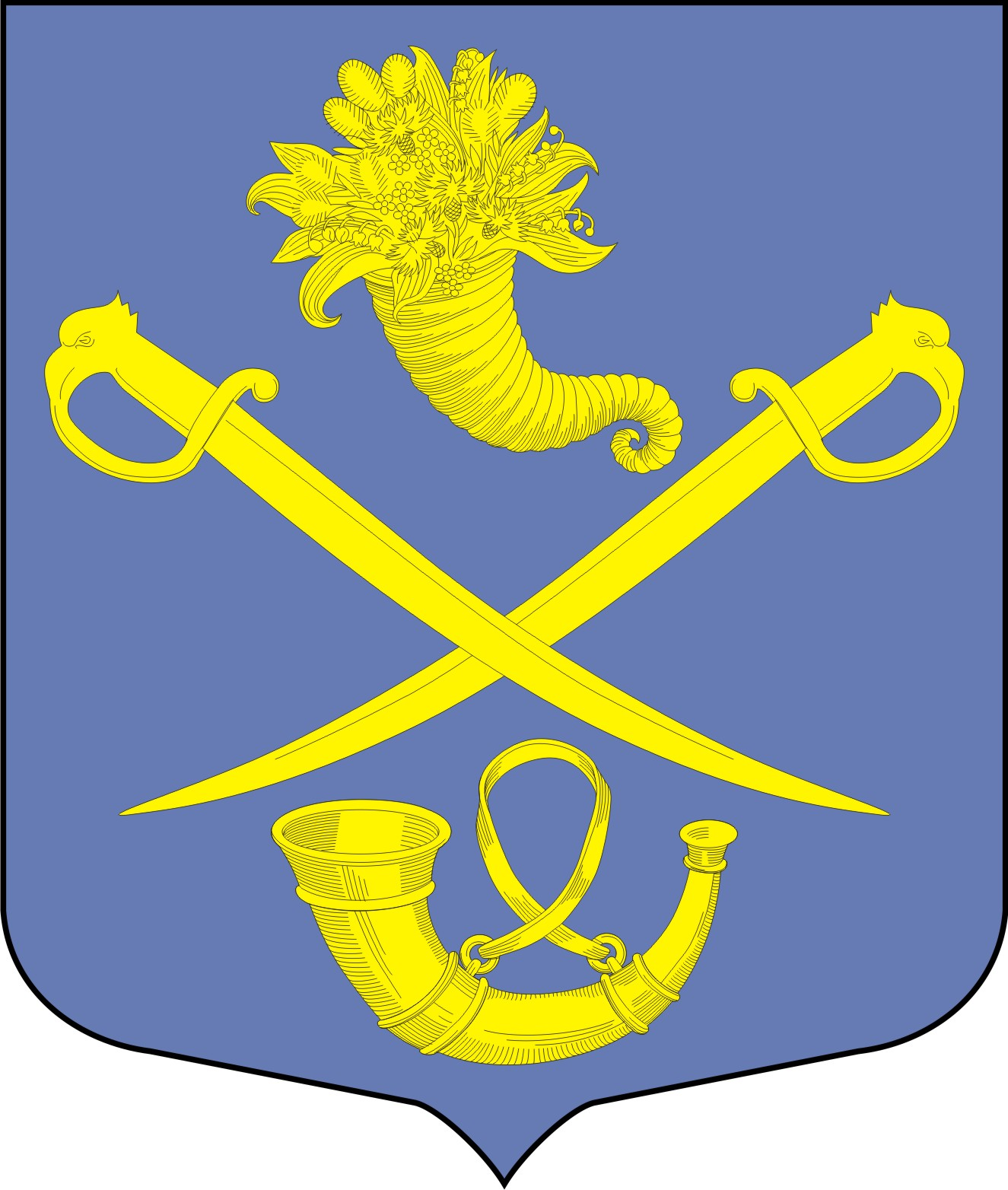 